ПРОЄКТВСІ ПУНКТИ Є ОБОВ’ЯЗКОВИМИ ДЛЯ ЗАПОВНЕННЯ!Інформація про автора/ку чи команду авторів проєкту:Назва проєкту (не більше 15 слівОформлення зон відпочинку.ПРІЗВИЩЕ, ім’я, по батькові автора/ки або команди учнів – авторів проєкту:Дар'я СЕРЬОЖЕНКО 3.  Сума коштів на реалізацію проєкту складає:26801,88 грн 4.  Тематика проєкту: Освіта.5. Місце реалізації проєкту (адреса, територія закладу загальної середньої освіти, приміщення, кабінет): м. Херсон, вул. Тарле, 12, холи закладу освіти.6. Мета та цілі проєкту (не більше 50 слів ): Оформлення зон відпочинку у холах закладу освіти.7. Потреби яких учнів задовольняє проєкт (основні групи учнів, які зможуть користуватися результатами проєкту, як ними використовуватиметься проєкт, які зміни відбудуться завдяки користуванню реалізованим приятим):  Результатами впровадження проєкту зможуть користуватися учні 1-11-х класів, вчителі, гості. Реалізація проєкту приятиме осучасненню освітнього простору закладу, покращенню естетичного оформлення холів школи та створенню комфортного місця для відпочинку здобувачів освіти на перерві.8. Часові рамки впровадження проєкту (скільки часу потрібно для реалізації): 01.03.2022 – 30.11.2022.9. Опис ідеї проєкту (проблема, на вирішення  якої він спрямований; запропоновані рішення; пояснення, чому саме це завдання повинно бути реалізоване і яким чином його реалізація вплине на подальше життя закладу загальної середньої освіти ( не більше 500 символів): У приміщеннях закладу освіти проводяться ремонтні роботи з метою осучаснення та оформлення зон відпочинку для учнів. Проте, учням середніх та старших класів не вистачає комфортного місця для повноцінного відпочинку на перерві. Тому даний проєкт спрямований на вирішення проблеми оформлення зони відпочинку для учнів.10. Очікувані результати від реалізації проєкту: покращення матеріально-технічної бази закладу освіти.11. Коментар/Додатки до ідеї проєкту (за потреби):12. Орієнтовна вартість (кошторис) проєкту (всі складові проєкту та їхня орієнтовна вартість)  13. Чи потребує проєкт додаткових коштів на утримання об’єкта, що є результатом проєкту (наприклад, витрати на прибирання, електроенергію, водопостачання, поточний ремонт, технічне обслуговування)?____ так__+__ ніКороткий опис та оцінка суми річних витрат:14. Додатки (фотографії, малюнки, схеми, описи, графічні зображення, додаткові пояснення тощо), вказати перелік: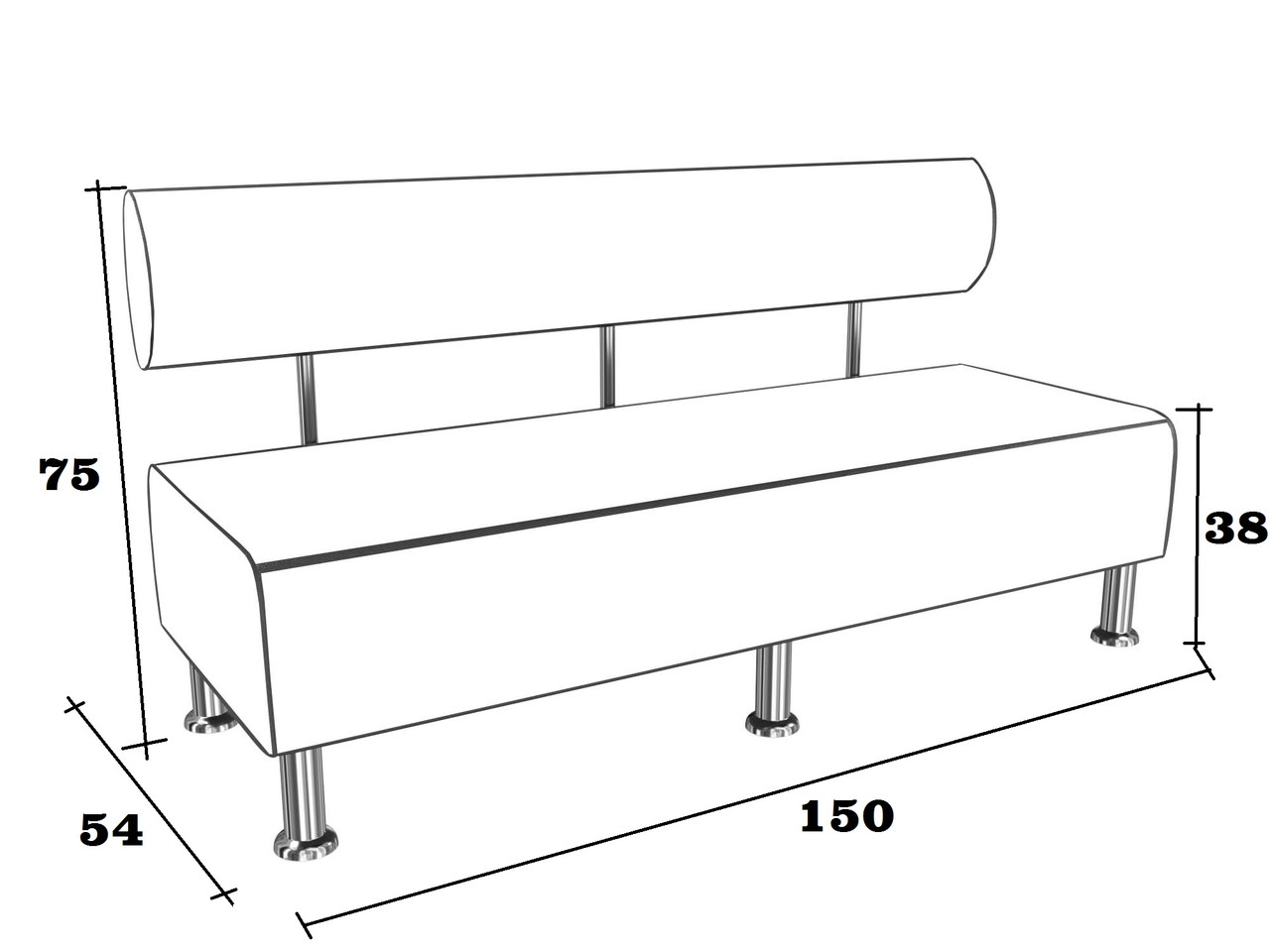 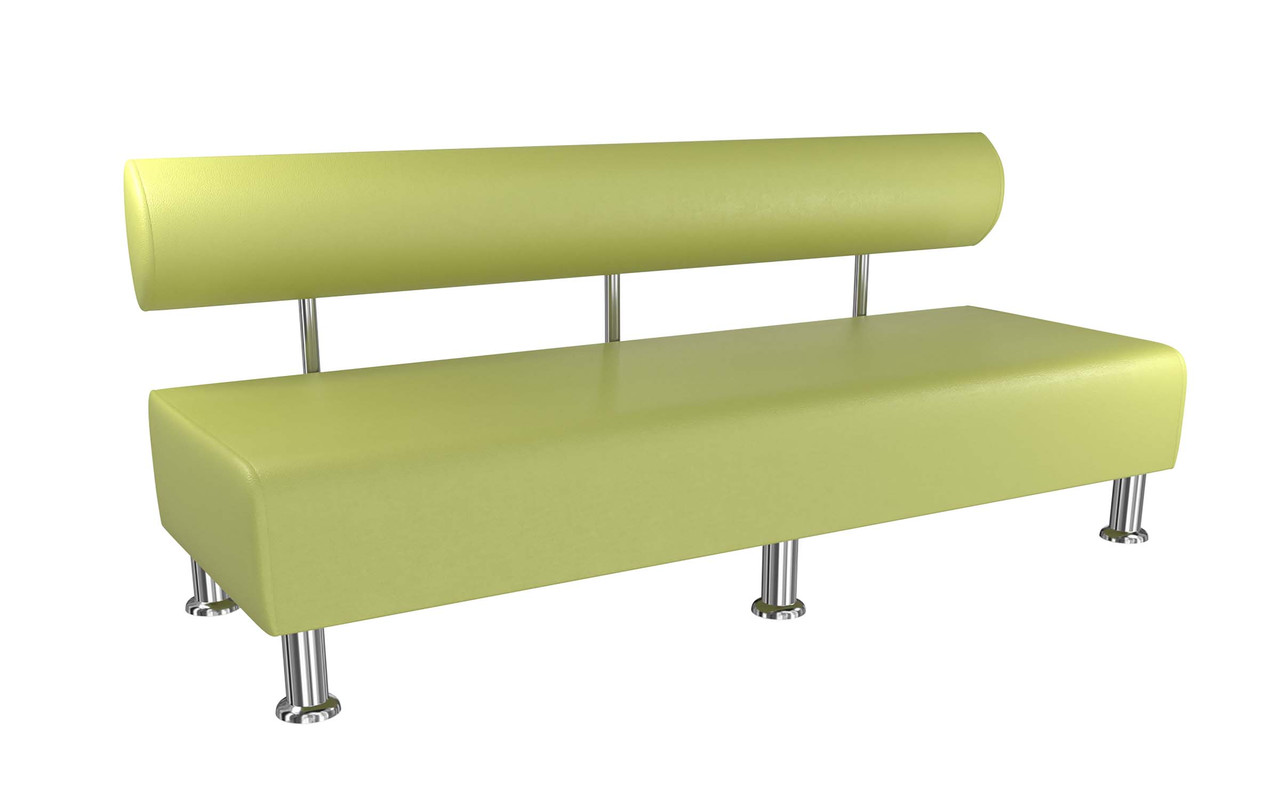 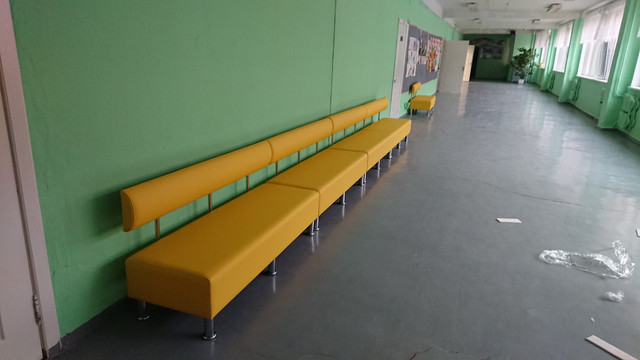 Номер та назва закладу загальноїсередньої освітиХерсонська загальноосвітня школа I-III ступенів № 45Херсонської міської радиІдентифікаційний номер проекту45-11-02Ім’я та ПРІЗВИЩЕ автора/киабо представника від командиДар'я СЕРЬОЖЕНКОКлас закладу загальної середньої освіти:11-А кл.E-mail:Anyasirik94321@gmail.comКонтактний № при.0502856473ПідписІмена та ПРІЗВИЩА учасників команди проєктуКаріна РУДКОВСЬКАМикита ОСЬМУХІНОлеся ЖЕЛТОУХОВАПор.№ НайменуваннявитратОдиницявиміруКількість,од.Вартість заодиницю,грнВсього,грн1.Придбання1.1Диван BNB Solo 1500х540х750шт.10 шт.2090,00 грн.22524,00 .2.Витрати на доставку1650 грн.3.Непередбачувані витрати (10%)2627,77 грн.2627,77 грн.ВсьогоВсьогоВсьогоВсьогоВсього26801,88 грн.